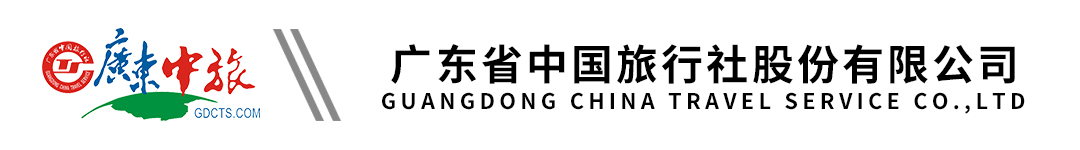 【如约九寨】四川双飞纯玩5天丨成都 | 九寨沟丨黄龙丨熊猫乐园（2+1用车）行程单行程安排费用说明自费点其他说明产品编号WZ-20231120O出发地广州市目的地成都市行程天数5去程交通飞机返程交通飞机参考航班进出港口以及具体航班时间以出团通知书为准。进出港口以及具体航班时间以出团通知书为准。进出港口以及具体航班时间以出团通知书为准。进出港口以及具体航班时间以出团通知书为准。进出港口以及具体航班时间以出团通知书为准。产品亮点★【贴心服务】享受一站式接站/接机服务，不用独自导航和约网车；★【贴心服务】享受一站式接站/接机服务，不用独自导航和约网车；★【贴心服务】享受一站式接站/接机服务，不用独自导航和约网车；★【贴心服务】享受一站式接站/接机服务，不用独自导航和约网车；★【贴心服务】享受一站式接站/接机服务，不用独自导航和约网车；天数行程详情用餐住宿D1广州-成都（航班待定，飞行约2小时）早餐：X     午餐：X     晚餐：X   成都锦蓉、檀香花园、和颐骨科医院店、凯里亚德东站、智选系列、成都锦江都城、春天酒店、美丽华 或不低于以上标准酒店D2成都-熊猫乐园（75KM,约1.5小时）-松潘古城（260KM,约4.5小时）-九寨沟（100KM,约2小时）早餐：酒店含早     午餐：特色午餐     晚餐：酒店含餐   九寨沟阳光、九寨之旅、九安、西姆山居、藏王宴舞、九寨沟友约、九源宾馆、名人酒店、郦湾度假酒店 或不低于以上标准酒店D3全天九寨沟早餐：酒店含早     午餐：X     晚餐：酒店含餐   九寨沟阳光、九寨之旅、九安、西姆山居、藏王宴舞、九寨沟友约 或不低于以上标准酒店D4九寨沟-黄龙风景区（105KM,约2小时）-成都（350KM,约6.5小时）早餐：酒店含早     午餐：牦牛滋补汤锅     晚餐：X   成都锦蓉、檀香花园、和颐骨科医院店、凯里亚德东站、智选系列、碧家酒店或不低于以上标准酒店D5成都-广州（航班待定，飞行约2小时）早餐：酒店含早     午餐：X     晚餐：X   无费用包含1、交通：含广州至成都往返程经济舱机票（未含航空险）；用车：正规旅游资质的空调旅游车，保证每人一个正座。1、交通：含广州至成都往返程经济舱机票（未含航空险）；用车：正规旅游资质的空调旅游车，保证每人一个正座。1、交通：含广州至成都往返程经济舱机票（未含航空险）；用车：正规旅游资质的空调旅游车，保证每人一个正座。费用不包含1、合同未约定由组团社支付的费用（包括行程以外非合同约定活动项目所需的费用、 游览过程中缆车索道游船费、自由活动期间发生的费用等）；1、合同未约定由组团社支付的费用（包括行程以外非合同约定活动项目所需的费用、 游览过程中缆车索道游船费、自由活动期间发生的费用等）；1、合同未约定由组团社支付的费用（包括行程以外非合同约定活动项目所需的费用、 游览过程中缆车索道游船费、自由活动期间发生的费用等）；项目类型描述停留时间参考价格熊猫乐园观光车电瓶车单程15元、往返30元 （自愿消费）¥(人民币) 15.00松潘古城上城墙费用不上城墙则不用购票（自愿选择）¥(人民币) 15.00黄龙上下缆车黄龙上行索道80元/人、下行40元/人、讲解器30元、单边观光车20元/人（自愿选择）；¥(人民币) 170.00九寨沟景区保险+观光车九寨沟景区保险10元+观光车旺季90元（淡季80元）（必须选择）¥(人民币) 100.00熊猫乐园耳麦（自愿选择）¥(人民币) 30.00预订须知一、报名参团须知，请认真阅读，并无异议后于指定位置签名确认：温馨提示1、行装备：御寒衣物、温泉泳衣、雨具、防晒霜、遮阳帽、太阳镜、登山鞋、照相器材等；保险信息自费旅游项目补充协议书（团号：  ）